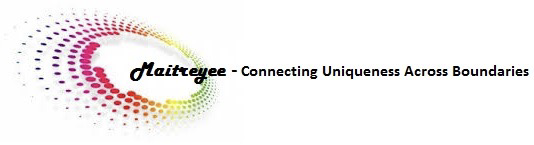 Research ShowcaseMaitreyee 2023 event invites submission of blogs/vlogs or demos from women in technology willing to showcase their knowledge. The content should be on technical topics pertaining to Artificial Intelligence, Big Data, Quantum Computing, Cloud and/or Climate and Sustainability. Out of all the submissions, top 3 entries will be selected for a short presentation/demonstration during Maitreyee by the author themselves.Submission GuidelinesSubmission must be original and an outcome of author’s own efforts.Guidelines for submission: Refer to the goal of submission below.The goal of the submission is to discuss about at least one of the following as an author: Own research workDemonstration of a tool developedShort how-to-tutorial on a technologySubmission should be on technical topics related but not limited to:Trustworthy AITesting for AIData Quality in AIMetadata ManagementQuantum ApplicationsHybrid CloudApplication aware networkingMulti-cloud compliance as code automationPlatform mordernization with Move2KubeAI4CodeFunctional Analysis of CodeCode representation learningCode translationAI for Business Automation AI for Business ProcessesIndustry 4.0Conversational AIFoundation Model over ChatbotsPrimeQAImprovements in ChatbotClimate and Sustainability Carbon Performance EngineGreenhouse gas monitoringRenewables forecastingThe goal of the submission is to talk about at least one of the following as an author: Own research workA tool developedShort how-to-tutorial on a technologyBlog/Vlogs or Demos authored on or after October 1st 2022 can also be submitted.Author can use any online forum to publish their entries that are publicly accessible (e.g., LinkedIn, Youtube, GitHub, own website, etc.).Each author can submit ONLY one entry here:https://ibm.biz/maitreyee-research-showcaseNote: For vlogs, a max 3 minutes video including introducing yourself and the problem statement is required. For demos, either a live demo website link or recorded video link is required (with a duration limit of 3 mins).PerksTop 3 entries will get a chance to present their work during Maitreyee event and receive a prize.Reference Submissions accepted at Maitreyee 2022Automated Surgical Procedure Assistance FrameworkSpatiotemporal Environmental Influencers On Driving Behaviour and its characterisationConversational AI - A Research BlogMaitreyee 2023 Organizing Committee:Aishwariya ChakrabortyAnamitra ChaudhuryAnita KumariAnupam SanghiArindam JatiAshok Pon KumarDevyani LambhateDebanjana KarJitendra SinghNeelamadhav GantayatNidhish MarakkamthodiPratibha MoogiPraveen JayachandranPrerna AgarwalPriyanka NaikPrince KumarSambit GhoshShachee MishraShramona ChakrabortyVivek Sharma